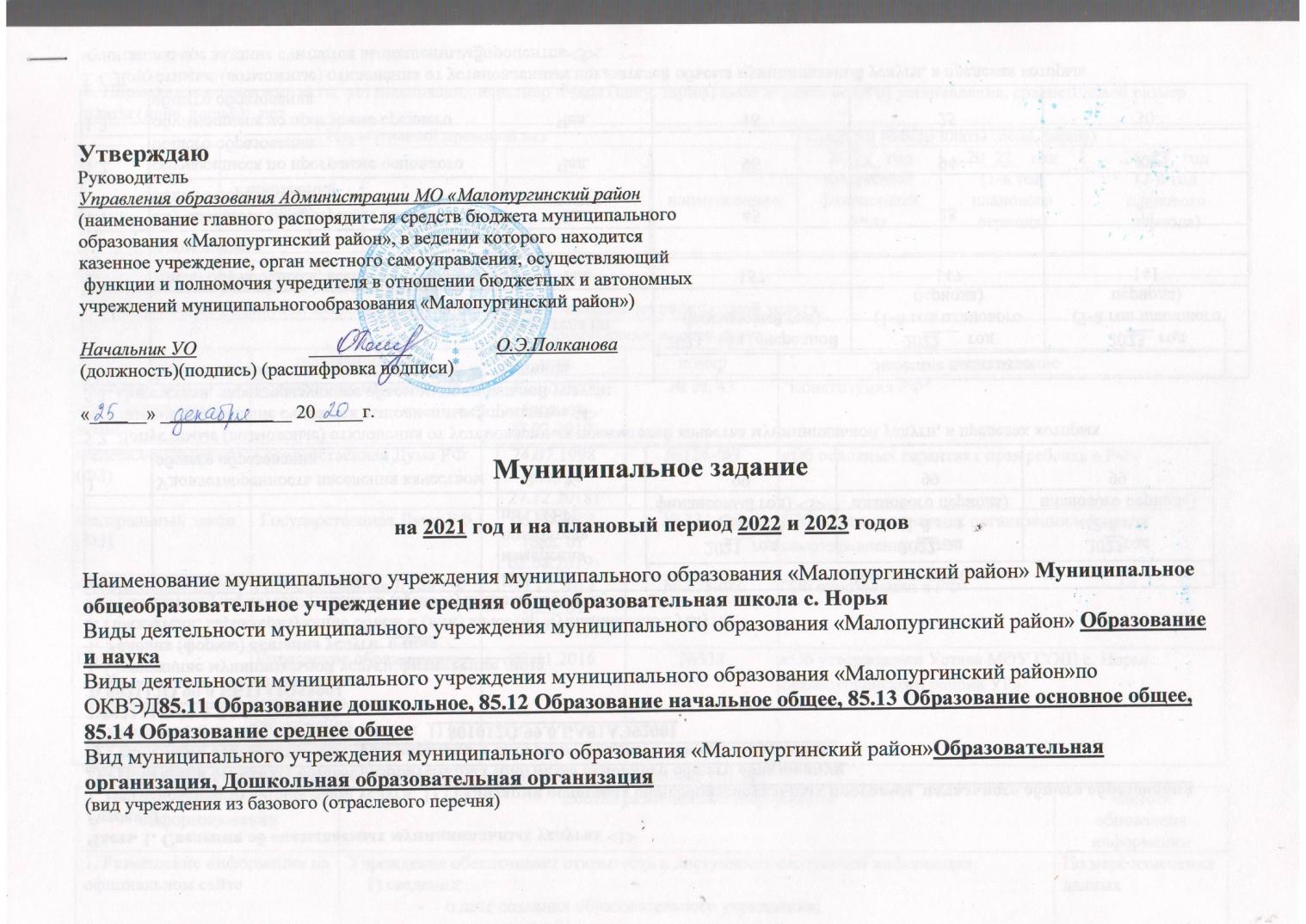 УтверждаюРуководительУправления образования Администрации МО «Малопургинский район(наименование главного распорядителя средств бюджета муниципальногообразования «Малопургинский район», в ведении которого находится казенное учреждение, орган местного самоуправления, осуществляющий функции и полномочия учредителя в отношении бюджетных и автономных учреждений муниципальногообразования «Малопургинский район»)Начальник УО                        ___________                  О.Э.Полканова(должность)(подпись) (расшифровка подписи)«______» ______________ 20_____г.Муниципальное заданиена 2021 год и на плановый период 2022 и 2023 годовНаименование муниципального учреждения муниципального образования «Малопургинский район» Муниципальное общеобразовательное учреждение средняя общеобразовательная школа с. НорьяВиды деятельности муниципального учреждения муниципального образования «Малопургинский район» Образование и наукаВиды деятельности муниципального учреждения муниципального образования «Малопургинский район»по ОКВЭД85.11 Образование дошкольное, 85.12 Образование начальное общее, 85.13 Образование основное общее, 85.14 Образование среднее общееВид муниципального учреждения муниципального образования «Малопургинский район»Образовательная организация, Дошкольная образовательная организация(вид учреждения из базового (отраслевого перечня)Часть 1. Сведения об оказываемых муниципальных услугах <1>Раздел  11. Наименование муниципальной услуги: 1) Реализация основных общеобразовательных программ  начального общего образования2) Реализация основных общеобразовательных программ основного общего образования3) Реализация основных общеобразовательных программ  среднего общего образования2. Уникальный номер реестровой записи:  1) 801012О.99.0.БА81АЭ920012)802111О.99.0.БА96АЮ580013) 802112О.99.0.ББ11АЮ580013. Содержание муниципальной услуги:физические лица4. Условия (формы) оказания услуги  очная5. Показатели, характеризующие объем и (или) качество муниципальной услуги:5.1. Показатели, характеризующие качество муниципальной услуги  <2>:5.2. Допустимые (возможные) отклонения от установленных показателей качества муниципальной услуги, в пределах которых муниципальное задание считается выполненным5процентов<4>.5.3. Показатели, характеризующие объем муниципальной услуги:5.4. Допустимые (возможные) отклонения от установленных показателей объема муниципальной услуги, в пределах которых муниципальное задание считается выполненным5процентов<5>.6. Нормативные правовые акты, устанавливающие размер платы (цену, тариф) либо порядок ее (его) установления, среднегодовой размер платы (цена, тариф):  нет7. Порядок оказания муниципальной услуги.7.1. Нормативные правовые акты, регулирующие порядок оказания  муниципальной услуги:7.2. Порядок информирования потенциальных потребителей муниципальной услуги:Раздел  2Муниципальное дошкольное образовательное учреждение детский сад «Ласточка» с.Норья1. Наименование муниципальной услуги: Реализация основных общеобразовательных программ дошкольного образования2. Уникальный номер услуги: 801011О.99.0.БВ24ДН820003. Содержание муниципальной услуги:3.1.Возраст обучающихся: от 3 лет до 8 лет4. Условия (формы) оказания услуги  очная5. Показатели, характеризующие объем и (или) качество муниципальной услуги:5.1. Показатели, характеризующие качество муниципальной услуги  <2>:5.2. Допустимые (возможные) отклонения от установленных показателей качества муниципальной услуги, в пределах которых муниципальное задание считается выполненным 5  процентов<4>.5.3. Показатели, характеризующие объем муниципальной услуги:5.4. Допустимые (возможные) отклонения от установленных показателей объема муниципальной услуги, в пределах которых муниципальное задание считается выполненным 5 процентов<5>.6. Нормативные правовые акты, устанавливающие размер платы (цену, тариф) либо порядок ее (его) установления, среднегодовой размер платы (цена, тариф):7. Порядок оказания муниципальной услуги.7.1. Нормативные правовые акты, регулирующие порядок оказания муниципальной услуги:7.2. Порядок информирования потенциальных потребителей муниципальной услуги:Часть 3. Прочие сведения о муниципальном задании <10>1. Основания для досрочного прекращения выполнения муниципального задания:- ликвидация учреждения;- реорганизация учреждения;- исключение муниципальной услуги из реестра (перечня) муниципальных услуг (работ);- иные основания, предусмотренные муниципальными правовыми актами МО «Малопургинский район».2. Иная информация, необходимая для выполнения (контроля за выполнением) муниципального задания (в том числе условия и порядок внесения изменений в муниципальное задание; финансовые санкции (штрафы, изъятия, иные меры воздействия за нарушения условий выполнения муниципального задания): нет3. Порядок контроля за выполнением муниципального задания:4. Требования к отчетности о выполнении муниципального задания:4.1. Периодичность представления отчетов о выполнении муниципального задания – 1 раз в квартал4.2. Сроки представления отчетов о выполнении муниципального задания  - до 10 числа месяца, следующего за отчетным кварталом4.3. Иные требования к отчетности о выполнении муниципального задания: нет5. Иные показатели, связанные с выполнением муниципального задания: нет<1> формируется при установлении муниципального задания на оказание муниципальной услуги (услуг) и работы (работ) и содержит требования к оказанию муниципальной услуги (услуг) раздельно по каждой из муниципальных услуг с указанием порядкового номера раздела. В раздел включается только одна услуга.<2> заполняется в соответствии с показателями качества муниципальной услуги, включенными в ведомственный перечень муниципальных услуг и работ.<3> значение показателя на очередной финансовый год может быть установлено помесячно, поквартально.<4> допустимые (возможные) отклонения от установленных показателей качества муниципальной услуги, в пределах которых муниципальное задание считается выполненным, не могут составлять более 5 процентов.<5> допустимые (возможные) отклонения от установленных показателей объема муниципальной услуги, в пределах которых муниципальное задание считается выполненным, не могут составлять более 5 процентов.<6> формируется при установлении муниципального задания на оказание муниципальной услуги (услуг) и работы (работ) и содержит требования к выполнению работы (работ) раздельно по каждой из работ с указанием порядкового номера раздела. В раздел включается только одна работа.<7> заполняется в соответствии с показателями качества муниципальной услуги, включенными в ведомственный перечень муниципальных услуг и работ.<8> допустимые (возможные) отклонения от установленных показателей качества муниципальной работы, в пределах которых муниципальное задание считается выполненным, не могут составлять более 5 процентов.<9> допустимые (возможные) отклонения от установленных показателей объема муниципальной работы, в пределах которых муниципальное задание считается выполненным, не могут составлять более 5 процентов.<10> заполняется в целом по муниципальному заданию.№Наименование показателяЕдиница измерения показателяпо ОКЕИЗначение показателяЗначение показателяЗначение показателя№Наименование показателяЕдиница измерения показателяпо ОКЕИ2021_год(очередной финансовый год) <3>2022год(1-й годпланового периода)2023год(2-й годпланового периода)1.Удовлетворенность населения качеством общего образования %999999№Наименование показателяЕдиница измерения показателя по ОКЕИЗначение показателяЗначение показателяЗначение показателя№Наименование показателяЕдиница измерения показателя по ОКЕИ2021_ год (очередной финансовый год)2022__  год(1-й год планового периода)2023_ год(2-й год планового периода)1.Число обучающихся, всего:Чел.157147141в том числе:1.1.обучающиеся по программе начального общего образованияЧел.4528231.2.обучающиеся по программе основного общего образованияЧел.9694881.3.обучающиеся по программе среднего общего образованияЧел.162530Нормативный правовой актНормативный правовой актНормативный правовой актНормативный правовой актНормативный правовой актСредний размер платы (цена, тариф)Средний размер платы (цена, тариф)Средний размер платы (цена, тариф)видпринявший органдатаномернаименование20_21_ год(очередной финансовый год)20_22_  год(1-й годпланового периода)20_23_ год(2-й годпланового периода)Нормативный правовой актНормативный правовой актНормативный правовой актНормативный правовой актНормативный правовой актвидпринявший органдатаномернаименование20.11.1989 г.29.12.2012 г.02.08.2004 г.07.02.1992 г.04.10.2000 г.05.07.2001 г27.10.2011 г.12.12.1993 г.273- ФЗ122-ФЗ2300-175150525621.Конвенция о правах ребенка, одобренная Ассамблеей ООН;2.Закон Российской Федерации «Об образовании в РФ»3.Федеральный закон «О внесении изменений в законодательные акты РФ и признании утратившими силу некоторых законодательных актов Российской Федерациив связи принятием Федеральных законов «О внесении и дополнений в Федеральный закон  « Об общих принципах организации законодательных (представительных)и исполнительных органов государственной власти субъектов Российской Федерации» и  «Об общих принципах организации местного самоуправления в Российской Федерации»;4.Закон Российской Федерации «О защите прав потребителей»5.Постановление Правительства Российской Федерации «О Национальной доктрине образования в Российской Федерации»6.Постановление правительства Российской Федерации «Об утверждении Правил оказания платных образовательных услуг в сфере дошкольного и общего образования»7.Приказ Министерства образования и науки Российской Федерации «Об утверждении Типового положения о дошкольном учреждении»8.Конституция Российской ФедерацииФедеральный конституционный законВсенародное голосование 12.12.1993(ред. от 27.03.2019)№ ст. 43"Конституция РФ"Федеральный закон (ФЗ)Государственная Дума РФ24.07.1998(ред. от 27.12.2018)№124-ФЗ«Об основных гарантиях прав ребенка в РФ»Федеральный закон (ФЗ)Государственная Дума РФ06.10.2003(ред. от 02.08.2019)№ 131-ФЗ"Об общих  принципах организации местного самоуправления в РФ"Федеральный закон (РФ)Государственная Дума РФ29.12.2012(ред. от 26.07.2019)№ 273-ФЗ"Об образовании в РФ"    ПриказУправления образования администрация муниципального образования «Малопургинский район»02.11.2016№338«Об утверждении Устава МОУ СОШ с. НорьяМалопургинского района УР»Способ       
информированияСостав размещаемой информацииЧастота обновления
информации1. Размещение информации на официальном сайте         Учреждение обеспечивает открытость и доступность следующей информации:    1) сведения:о дате создания образовательного учреждения;о структуре образовательного учреждения;о реализуемых основных и дополнительных образовательных программах;о персональном составе педагогических работников;о материально-техническом обеспечении и об оснащенности образовательного процесса (в том числе о наличии библиотеки, спортивных сооружений, об условиях питания, медицинского обслуживания, о доступе к информационным системам и информационно-телекоммуникационным сетям);о поступлении и расходовании финансовых и материальных средств по итогам финансового года;   2) копии:Устава образовательного учреждениялицензии на осуществление образовательной деятельности;свидетельства о государственной аккредитации (с приложениями);утвержденных в установленном порядке плана финансово-хозяйственной деятельности или бюджетной сметы образовательного учреждения;   3) информация о конкурсах, проектахПо мере изменения данных2. Размещение информации в печатных средствах массовой информации               Информация о правилах приема обучающихся Ежегодно3. Размещение информации на информационных стендахИнформация о режиме работы, телефоны, расписание занятийпо мере изменения данных№Наименование показателяЕдиница измерения показателяпо ОКЕИЗначение показателяЗначение показателяЗначение показателя№Наименование показателяЕдиница измерения показателяпо ОКЕИ20 21 год(очередной финансовый год) <3>20 22год(1-й годпланового периода)20 23год(2-й годпланового периода)1. Удовлетворенность населения качеством дошкольного образования. %808080№Наименование показателяЕдиница измерения показателя по ОКЕИЗначение показателяЗначение показателяЗначение показателя№Наименование показателяЕдиница измерения показателя по ОКЕИ2021 год (очередной финансовый год)2022  год(1-й год планового периода)2023  год(2-й год планового периода)1.Число воспитанников, всего:Чел.362616Нормативный правовой актНормативный правовой актНормативный правовой актНормативный правовой актНормативный правовой актСредний размер платы (цена, тариф)Средний размер платы (цена, тариф)Средний размер платы (цена, тариф)видпринявший органдатаномернаименование2020год(очередной финансовый год)20_21_  год(1-й годпланового периода)20_22_ год(2-й годпланового периода)ПостановлениеАдминистрация МО «Малопургинский район»04.12.2019№1379«Об установлении размера платы за присмотр и уход за детьми дошкольного возраста в муниципальных образовательных учреждениях, реализующих основную общеобразовательную программу дошкольного образования на территории муниципального образования «Малопургинский район»130013001300Нормативный правовой актНормативный правовой актНормативный правовой актНормативный правовой актНормативный правовой актвидпринявший органдатаномернаименование20.11.1989 г.29.12.2012 г.02.08.2004 г.07.02.1992 г.04.10.2000 г.05.07.2001 г27.10.2011 г.12.12.1993 г.273- ФЗ122-ФЗ2300-175150525621.Конвенция о правах ребенка, одобренная Ассамблеей ООН;2.Закон Российской Федерации «Об образовании в РФ»3.Федеральный закон «О внесении изменений в законодательные акты РФ и признании утратившими силу некоторых законодательных актов Российской Федерациив связи принятием Федеральных законов «О внесении и дополнений в Федеральный закон  « Об общих принципах организации законодательных (представительных)и исполнительных органов государственной власти субъектов Российской Федерации» и  «Об общих принципах организации местного самоуправления в Российской Федерации»;4.Закон Российской Федерации «О защите прав потребителей»5.Постановление Правительства Российской Федерации «О Национальной доктрине образования в Российской Федерации»6.Постановление правительства Российской Федерации «Об утверждении Правил оказания платных образовательных услуг в сфере дошкольного и общего образования»7.Приказ Министерства образования и науки Российской Федерации «Об утверждении Типового положения о дошкольном учреждении»8.Конституция Российской ФедерацииФедеральный конституционный законВсенародное голосование 12.12.1993(ред. от 27.03.2019)№ ст. 43"Конституция РФ"Федеральный закон (ФЗ)Государственная Дума РФ24.07.1998(ред. от 27.12.2018)№124-ФЗ«Об основных гарантиях прав ребенка в РФ»Федеральный закон (ФЗ)Государственная Дума РФ06.10.2003(ред. от 02.08.2019)№ 131-ФЗ"Об общих  принципах организации местного самоуправления в РФ"Федеральный закон (РФ)Государственная Дума РФ29.12.2012(ред. от 26.07.2019)№ 273-ФЗ"Об образовании в РФ"    ПриказУправления образования администрация муниципального образования «Малопургинский район»02.11.2016№338«Об утверждении Устава МОУ СОШ с. Норья Малопургинского района УР»Способ       
информированияСостав размещаемой информацииЧастота обновления
информации1. Размещение информации на официальном сайте         Учреждение обеспечивает открытость и доступность следующей информации:    1) сведения:о дате создания образовательного учреждения;о структуре образовательного учреждения;о реализуемых основных и дополнительных образовательных программах;о персональном составе педагогических работников;о материально-техническом обеспечении и об оснащенности образовательного процесса (спортивных сооружений, об условиях питания, медицинского обслуживания,);о поступлении и расходовании финансовых и материальных средств по итогам финансового года;   2) копии:Устава образовательного учреждениялицензии на осуществление образовательной деятельности (с приложениями);свидетельства о государственной аккредитации (с приложениями);- утвержденных в установленном порядке плана финансово-хозяйственной деятельности или бюджетной смет образовательного учреждения;   3) информация о конкурсах, проектахПо мере изменения данных2. Размещение информации в печатных средствах массовой информации               Информация о правилах приема воспитанников Ежегодно3. Размещение информации на информационных стендахинформация о режиме работы, телефоны, приказы по учреждениюпо мере изменения данныхФорма контроляПериодичность контроляОрганы местного самоуправления, осуществляющие контроль за выполнением муниципального задания1. Документарная проверкаПо мере поступления отчетности о выполнении муниципального заданияУправление образования Администрации Малопургинского района2. Выездная проверкаПо мере необходимости  (в случае поступлений обоснованных жалоб потребителей, требований правоохранительных органов)Управление образования Администрации Малопургинского района